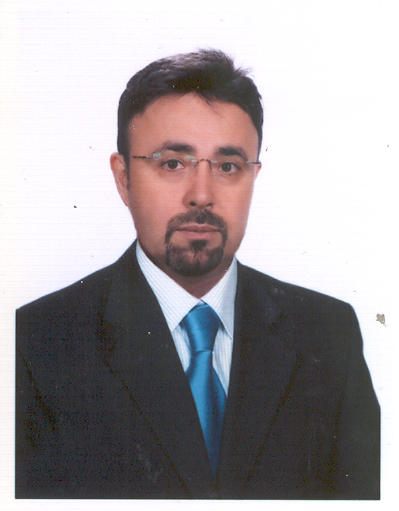 1. 	Adı Soyadı		: DİLAVER NİŞANCI2. 	Doğum Tarihi		: 10.07.19663. 	Unvanı			: Asst. Prof. Dr.4.	Çalıştığı Kurum	: Ankara Bilim Üniversitesi Hukuk Fakültesi5.	Öğrenim Durumu	: Doktora6. 	Akademik UnvanlarYardımcı Doçentlik Tarihi	 : 01.02.2018 Doçentlik Tarihi 		 : Profesörlük Tarihi		 : 7. 	Yönetilen Yüksek Lisans ve Doktora Tezleri 7.1. Yüksek Lisans Tezleri 7.2. Doktora Tezleri 8. 	Yayınlar  8.1. Uluslararası hakemli dergilerde yayınlanan makaleler (SCI & SSCI & Arts and Humanities)8.2. Uluslararası diğer hakemli dergilerde yayınlanan makalelerNİŞANCI, Dilaver / NİŞANCI, Selda Güner, “Cumhuriyet Demokrasi İkilemi: Özdeş Kavramlar mı, Farklı Kavramlar mı Sorusuna Hukuk Penceresinden Cevap Arayışı”Kırıkkale Üniversitesi Sosyal Bilimler Dergisi, C.12, S.2, 2022, s.423-440.   NİŞANCI, Dilaver / NİŞANCI, Selda Güner, “Ulusalüstü ve Ulusal Mevzuatta İşkence Suçu ve Avrupa İnsan Hakları Mahkemesi’nin İşkence Kavramına Bakış Açısı”International Journal of Social Sciences (IJSS/Uluslararası Sosyal Bilimler Dergisi) ISSN: 2548-0685, Volume 5, Issue 21, 2021, p. 231-244.NİŞANCI, Dilaver, “Özgürlük ve Güvenlik Hakkı Özelinde Tutuklama ve Tutuklama Süreleri ile Yargıtay’ın Tutuklama Sürelerine İlişkin Bir Kararının AİHS Işığında İncelenmesi”Journal of Social Research and Behavioral Sciences (Sosyal Araştırmalar ve Davranış Bilimleri Dergisi) ISSN:2149-178X, Volume:6 Issue:12 Year:2020, p. 427-443.NİŞANCI, Dilaver, “Uluslararası Ceza Hukuku ve Türk Ceza Kanunu Düzenlemesinde Soykırım Suçu”ASEAD/Avrasya Sosyal ve Ekonomi Araştırmaları Dergisi (EJSER/Eurosian Journal of Social and Economic Research), C.8, S.2, 2021, s. 228-249.8.3. Uluslararası bilimsel toplantılarda sunulan ve bildiri kitabında basılan bildirilerNİŞANCI, Dilaver / NİŞANCI, Selda Güner, “Ulusalüstü ve Ulusal Mevzuatta İşkence Suçu, Avrupa İnsan Hakları Mahkemesi’nin Bakış Açısı”	8th International Online Conference on Social Researches and Behavioral Sciences April 22-24, 2021 / Tuzla, Bosnia and Herzegovina	ISBN: 978-625-00-9970-4, s.75-86. 				NİŞANCI, Dilaver, “Right to a Fair Trial”		Eurasian Conference on Language&Social Sciences XI		February 02, 2021 Gjakova / KOSOVOe-ISBN 978-625-409-272-5, s.91-105.		NİŞANCI, Dilaver, “Temel Bir İnsan Hakkı Olarak İfade Özgürlüğü, Ulusalüstü ve Ulusal Mevzuatta Düzenlenişi ve Avrupa İnsan Hakları Mahkemesi’nin Değerlendirmesi”			6th International Management and Social Research Conference January 16-18, 2021 Istanbul / TURKEYVolume: I  ISBN:978-605-65197-9-6, s.147-157.8.4. Yazılan uluslararası kitaplar veya kitaplarda bölümler 8.5. Ulusal hakemli dergilerde yayınlanan makaleler NİŞANCI, Dilaver, “AİHM Kararları Işığında Özgürlük ve Güvenlik Hakkı (AİHS m. 5) ve Bu Hakkın İfade Özgürlüğü (AİHS m. 10) ve Amaçta Saptırma Yasağı (AİHS m. 18) Açısından İrdelenmesi”Dicle Üniversitesi Hukuk Fakültesi Dergisi, C.26, S.44, 2021, s.37-74.NİŞANCI, Dilaver, “Kanun Yolları Özelinde İtiraz Kanun Yolu; Adil Yargılanma Hakkı ile Bağlantısı, Avrupa İnsan Hakları Mahkemesi ve Anayasa Mahkemesi Bağlamında Etkinliği”Dicle Üniversitesi Adalet Meslek Yüksek Okulu Dicle Adalet Dergisi, C.4, S.2, 2020, s.38-75.NİŞANCI, Dilaver, “Soykırım Suçu ve 1915 Olayları”Dicle Üniversitesi Adalet Meslek Yüksek Okulu Dicle Adalet Dergisi, C.4, S.1, 2020, s.76-94.NİŞANCI, Dilaver, “Salgın Hastalıklar ve Salgın Hastalıklar Özelinde Sağlık Hakkına Avrupa İnsan Hakları Mahkemesi’nin Bakış Açısı ile Ulusal Mevzuatın COVID-19 Özelinde Değerlendirilmesi”	Türkiye Barolar Birliği Dergisi, S.150, Eylül-Ekim 2020, s.85-122.		NİŞANCI, Dilaver, “Avrupa İnsan Hakları Mahkemesinin İletişimin Denetlenmesi Tedbirine Yaklaşımı ve Bu Yaklaşım Doğrultusunda Avrupa İnsan Hakları Sözleşmesi ve Ceza Muhakemesi Kanununun İlgili Hükümlerinin İrdelenmesi”			Legal Hukuk Dergisi, C.18, S.208, Nisan 2020, s.1523-1572.			NİŞANCI, Dilaver, “Suç Kavramına Kriminolojik Açıdan Bakış: Suç Olgusunu İzaha Yönelik Psikolojik Yaklaşımlar”			Fasikül Hukuk Dergisi, S.124, Mart 2020, s.6-15.			NİŞANCI, Dilaver, “Kadına Karşı Ayrımcılık Fiillerinde Bireysel Başvuru Yolunda İki Farklı Sistem: CEDAW ve AİHS”			Fasikül Hukuk Dergisi, S.64, Mart 2015, s.11-20.			NİŞANCI, Dilaver, “Altıncı Yargı Paketi ve Ceza Muhakemesi Kanunu Değişiklikleri”			Legal Hukuk Dergisi, C.13, S.145, Ocak 2015, s.169-201.			NİŞANCI, Dilaver, “Anayasa Mahkemesi Kararları Işığında Disiplin Suç ve Cezalarında Kanunilik İlkesi”			Fasikül Hukuk Dergisi, S.62, Ocak 2015, s.32-41.			NİŞANCI, Dilaver, “Anayasa Mahkemesi İptal Kararlarının Geriye Yürümesi”			Legal Hukuk Dergisi, Rona Aybay’a Armağan, Özel Sayı, İstanbul,                    	Aralık 2014, C.2, s.1611-1653.                           NİŞANCI, Dilaver, “Yolsuzluk ve Yolsuzluğun Önlenmesine İlişkin Olarak OECD Rüşvetle Mücadele Sözleşmesi’ndeki Denetim Süreci”			Türkiye Barolar Birliği Dergisi, S.114, Eylül-Ekim 2014, s.315-346.8.6. Ulusal bilimsel toplantılarda sunulan ve bildiri kitabında basılan bildiriler 8.7. Diğer yayınlar 			Kitaplar 		Ceza Muhakemesi Hukukunda Asgari Sanık Hakları		(Avrupa İnsan Hakları Sözleşmesi 6. Madde Çerçevesinde)		Seçkin Yayıncılık, Ankara – Nisan 2022		Ceza Muhakemesinde Yargılamanın Yenilenmesi			Adalet Yayınevi, 2. Baskı, Ankara – Temmuz 2021Makaleler		NİŞANCI, Dilaver, “Kadın Haklarının Birleşmiş Milletler Belgelerinde Düzenlenmesi ve Örgütün Kadın Haklarına Yönelik Yapılanması”			Legal Hukuk Dergisi, C.18, S.209, Mayıs 2020, s.2189-2230.		NİŞANCI, Dilaver, “Finansal Piyasalarda Manipülasyon ve Yanıltıcı İşlemler”		Legal Blog, 16 Mayıs 2020. https://legal.com.tr/blog/genel/finansal-           piyasalarda-manipulasyon-ve-yaniltici-islemler/		NİŞANCI, Dilaver, “Hukuk Fakültesi Eğitiminde Online Eğitimin Yeri Üzerine Bir Deneme”		Legal Blog, 15 Mayıs 2020. https://legal.com.tr/blog/genel/hukuk-fakultesi-egitiminde-online-egitimin-yeri-uzerine-bir-deneme/		NİŞANCI, Dilaver, “Ticari Uyuşmazlıkların Barışçıl Çözümü: Milletlerarası Tahkim 			Referans / Küresel, 2 Haziran 2008.		NİŞANCI, Dilaver, “Yabancıların Çalışma Esasları Hangi Esaslara Tabidir?”			Referans / Küresel, 1 Aralık 2008.		NİŞANCI, Dilaver, “Küresel Ekonomik Krizde İşsizin Rotası: İşsizlik Sigortası”			Referans / Küresel, 2 Şubat 2009.			NİŞANCI, Dilaver, “Marka ve Daha Ötesi: Tanınmış Marka”		Referans / Küresel, 2 Mart 2009.                          	NİŞANCI, Dilaver, “Türk Soylu Yabancıların Türkiye’ de Çalışma Özgürlüğü”			Referans / Küresel, 6 Nisan 2009.9.	Projeler 10. 	İdari Görevler 11. 	Bilimsel ve Mesleki Kuruluşlara ÜyeliklerÇalışma ve Sosyal Güvenlik Bakanlığı     	                   (12.2008-12.2011)Resmi ArabulucuTürkiye Teknoloji Geliştirme Vakfı (TTGV)                      (04.2008-Devam)Denetim Kurulu Üyeliği	               İstanbul Barosu                                                                           (1997-Devam)12. 	Ödüller 			Best Presentation Certificate			Eurasian Conference on Language&Social Sciences  			February 02-03, 2021 Gjakova / KOSOVO		Research Title : Right to a Fair Trial (February 02, 2021)13. 	Son iki yılda verdiğiniz lisans ve lisansüstü düzeydeki dersler için aşağıdaki tabloyu doldurunuz. 14. Daha önce çalışılan kurum/kuruluş/şirketlerDereceAlanÜniversiteYılDoktora Kamu Hukuku (Ceza Hukuku)İstanbul Kültür Üniversitesi2017Y. LisansAdli Tıp İstanbul Üniversitesi Adli Tıp Enstitüsü2000Lisans Hukukİstanbul Üniversitesi1995LisansİşletmeKara Harp Okulu1988AkademikYılDönemDersin AdıHaftalık SaatiHaftalık SaatiÖğrenci SayısıAkademikYılDönemDersin AdıTeorikUygulamaÖğrenci Sayısı2021-2022GüzCeza Usul Hukuku I(U.Final Üni.)Ceza Hukuku (Genel Hükümler) I(U.Final Üni.)Uluslararası Ceza Hukuku(U.Final Üni.)Ceza Usul Hukuku (U. Final Üni.Adalet MYO)34324856492020-2021BaharCeza Hukuku (Genel Hükümler) II (U. Final Üni)Kriminoloji(U. Final Üni)Ceza Hukuku Bilgisi (U. Final Üni.Adalet MYO)43273317 2020-2021GüzCeza Hukuku (Genel Hükümler) I(U.Final Üni.)Uluslararası Ceza Hukuku(U.Final Üni.)438592019-2020BaharCeza Hukuku (Genel Hükümler) II (U. Final Üni)Kriminoloji(U. Final Üni)434942019-2020GüzHukukun Temel Kavramları(Bilkent Üni.)Ceza Hukuku (Genel Hükümler) I(U.Final Üni.644753 2018-2019BaharHukukun Temel Kavramları(Bilkent Üni.)641 2018-2019GüzHukukun Temel Kavramları(Bilkent Üni.)6130NoKurum AdıGörev SüresiÜnvanı1Kara Kuvvetleri Komutanlığı Levazım-Maliye Okulu ve Eğitim Merkez Komutanlığı(09.1988-08.1989)Subay Temel Kursiyeri2Ege Ordu 19. Piyade Tugay Komutanlığı(09.1989-08.1992)Maliye ve Bütçe Şube Müdürü31. Ordu Kalender Orduevi Müdürlüğü(09.1992-08.1995)Muhasebe Finansman Müdürü4AXA-OYAK Sigorta A.Ş.(12.1995-07.1997)Finansal Kurumlar Sorumlusu5Dış Ekonomik İlişkiler Kurulu (DEİK)(07.1997-01.2015)Hukuk Müşaviri6Yakın Doğu Üniversitesi(2016-2017)Araştırma Görevlisi7İ.D. Bilkent Üniversitesi(09.2018-01.2020)Yarı Zamanlı Öğretim Üyesi 8Uluslararası Final Üniversitesi (02.2018-05.2022)Tam Zamanlı Öğretim Üyesi8İstanbul Barosu(02.2015-Devam)Serbest Avukatlık